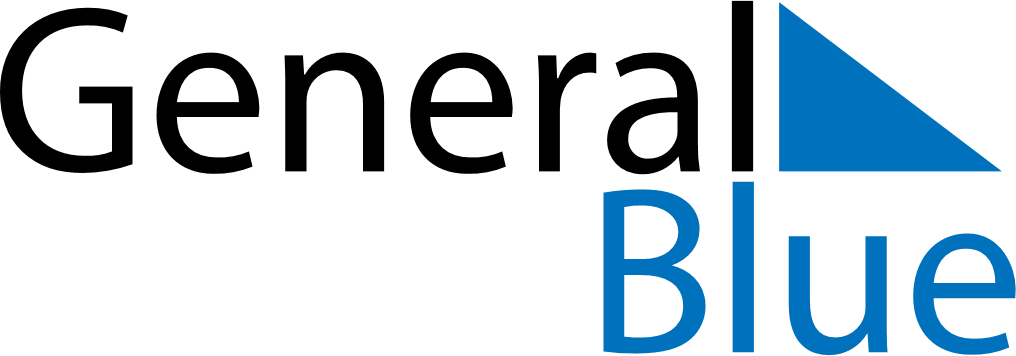 Quarter 2 of 2021 UruguayQuarter 2 of 2021 UruguayQuarter 2 of 2021 UruguayQuarter 2 of 2021 UruguayQuarter 2 of 2021 UruguayQuarter 2 of 2021 UruguayQuarter 2 of 2021 UruguayApril 2021April 2021April 2021April 2021April 2021April 2021April 2021April 2021April 2021MONTUETUEWEDTHUFRISATSUN1234566789101112131314151617181920202122232425262727282930May 2021May 2021May 2021May 2021May 2021May 2021May 2021May 2021May 2021MONTUETUEWEDTHUFRISATSUN123445678910111112131415161718181920212223242525262728293031June 2021June 2021June 2021June 2021June 2021June 2021June 2021June 2021June 2021MONTUETUEWEDTHUFRISATSUN11234567889101112131415151617181920212222232425262728292930Apr 1: Maundy ThursdayApr 2: Good FridayApr 4: Easter SundayApr 19: Landing of the 33 OrientalsMay 1: Labour DayMay 17: Battle of Las PiedrasJun 19: Birthday of José Gervasio Artigas and Never Again Day